Executive summary>>Validation team, technical reviewer and approverValidation team memberTechnical reviewer and approver of the validation report for RCPMeans of validationDesk/document review>>On-site inspectionInterviewsSampling approach>>Clarification requests (CLs), corrective action requests (CARs) and forward action requests (FARs) raisedValidation findingsCompliance with PDD formApplication and selection of methodologies and standardized baselinesValidity of original baseline or its updateEstimated emission reductions or net anthropogenic removalsValidity of monitoring planCrediting periodProject participantsPost-registration changesInternal quality control>>Validation opinion>>AbbreviationsCompetence of team members and technical reviewersDocuments reviewed or referencedClarification requests, corrective action requests and forward action requestsTable 1.	CL from this validationTable 2.	CAR from this validationTable 3.	FAR from this validationAttachment:	Instructions for completing this formGeneral instructionsWhen completing this form, in addition to applying the “CDM validation and verification standard for project activities (VVS)”, consult the “Rules and Reference” section of the UNFCCC CDM website. This section contains all regulatory documents for the CDM, such as standards (including methodologies, and standardized baselines), procedures, tools, guidelines, clarifications, forms and the “Glossary: CDM terms”.Include, if necessarily, additional information other than that indicated in this form, in order to support how the designated operational entity (DOE) has arrived at its conclusions. This information may include, but need not be limited to tables, graphs and annexes such as a validation protocol.List all the abbreviations used in this validation report in Appendix 1 below.Complete this form in English. Prepare all attached documents in English, or if their originals were prepared in other language, provide a full translation of the relevant sections of these documents in English.Complete this form using the same format without modifying its font, headings or logo, and without any other alteration to the form.Do not modify or delete the tables and their columns in this form. Add rows to the tables as needed. Add additional appendices as needed.If a section of this form is not applicable, explicitly state “N/A” to indicate that the section is left blank intentionally.Use an internationally recognized format for the presentation of values in this form. For example, use digits grouping in thousands and mark a decimal point with a dot (.), not with a comma (,).Complete this form deleting this Attachment.Specific instructionsExecutive summaryValidation team, technical reviewer and approverMeans of validationDesk/document reviewOn-site inspectionInterviewsSampling approachClarification requests (CLs), corrective action requests (CARs) and forward action requests (FARs) raisedValidation findingsCompliance with PDD formApplication and selection of methodologies and standardized baselinesValidity of original baseline or its updateEstimated emission reductions or net anthropogenic removalsValidity of monitoring planCrediting periodProject participantsPost-registration changesInternal quality controlValidation opinionAbbreviationsCompetence of team members and technical reviewersDocuments reviewed or referencedClarification requests, corrective action requests and forward action requests- - - - -Document informationValidation report form for renewal of crediting period for 
CDM project activities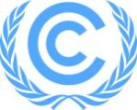 (Version 02.0)Validation report form for renewal of crediting period for 
CDM project activities(Version 02.0)Complete this form in accordance with the instructions attached at the end of this form.Complete this form in accordance with the instructions attached at the end of this form.BASIC INFORMATIONBASIC INFORMATIONTitle and UNFCCC reference number of the project activityNumber and duration of the next crediting periodVersion number of the validation report for RCPCompletion date of the validation report for RCPVersion number of PDD to which this report appliesProject participantsHost PartyApplied methodologies and standardized baselinesMandatory sectoral scopes linked to the applied methodologies Conditional sectoral scopes linked to the applied methodologiesEstimated amount of annual average GHG emission reductions or GHG removals by sinks in the next crediting periodName and UNFCCC reference number of the DOEName, position and signature of the approver of the validation report for RCPNo.RoleType of resourceLast nameFirst nameAffiliation(e.g. name of central or other office of DOE or outsourced entity)Involvement inInvolvement inInvolvement inInvolvement inNo.RoleType of resourceLast nameFirst nameAffiliation(e.g. name of central or other office of DOE or outsourced entity)Desk/document reviewOn-site inspectionInterview(s)Validation findings1.Team Leader 2.Validator..…..Technical Expert ..…..Financial/Other Expert ..…..Trainee..…No.RoleType of resourceLast nameFirst nameAffiliation(e.g. name of central or other office of DOE or outsourced entity)1.Technical reviewer…….…ApproverDuration of on-site inspection: DD/MM/YYYY to DD/MM/YYYYDuration of on-site inspection: DD/MM/YYYY to DD/MM/YYYYDuration of on-site inspection: DD/MM/YYYY to DD/MM/YYYYDuration of on-site inspection: DD/MM/YYYY to DD/MM/YYYYDuration of on-site inspection: DD/MM/YYYY to DD/MM/YYYYNo.Activity performed on-siteSite locationDateTeam member1.…No.Interviewee Interviewee Interviewee DateSubjectTeam memberNo.Last nameFirst nameAffiliationDateSubjectTeam member1.…Area of validation findingsNo. of CLNo. of CARNo. of FARCompliance with PDD formApplication and selection of methodologies and standardized baselinesValidity of original baseline or its updateEstimated emission reductions or net anthropogenic removalsValidity of monitoring planCrediting periodProject participantsPost-registration changesOthers (please specify)TotalMeans of validationFindingsConclusionMeans of validationFindingsConclusionMeans of validationFindingsConclusionMeans of validationFindingsConclusionMeans of validationFindingsConclusionMeans of validationFindingsConclusionMeans of validationFindingsConclusionType of post-registration changes (PRCs)Confirmation (Y/N)Validation report for PRCsValidation report for PRCsType of post-registration changes (PRCs)Confirmation (Y/N)VersionCompletion dateTemporary deviations from the registered monitoring plan, applied methodologies or applied standardized baselinesCorrectionsChange to the start date of the crediting period of the project activityInclusion of a monitoring plan Permanent changes to the registered monitoring plan, or permanent deviation of monitoring from the applied methodologies, standardized baselines, or other applied standards or toolsChanges to the project design Changes specific to afforestation and reforestation project activitiesAbbreviationsFull textsNo.AuthorTitleReferences to the documentProvider123…CL IDxxSection no.Date: DD/MM/YYYYDescription of CLDescription of CLDescription of CLDescription of CLDescription of CLProject participant responseProject participant responseProject participant responseProject participant responseDate: DD/MM/YYYYDocumentation provided by project participantDocumentation provided by project participantDocumentation provided by project participantDocumentation provided by project participantDocumentation provided by project participantDOE assessment DOE assessment DOE assessment DOE assessment Date: DD/MM/YYYYCAR IDxxSection no.Date: DD/MM/YYYYDescription of CARDescription of CARDescription of CARDescription of CARDescription of CARProject participant responseProject participant responseProject participant responseProject participant responseDate: DD/MM/YYYYDocumentation provided by project participantDocumentation provided by project participantDocumentation provided by project participantDocumentation provided by project participantDocumentation provided by project participantDOE assessment DOE assessment DOE assessment DOE assessment Date: DD/MM/YYYYFAR IDxxSection no.Date: DD/MM/YYYYDescription of FARDescription of FARDescription of FARDescription of FARDescription of FARProject participant responseProject participant responseProject participant responseProject participant responseDate: DD/MM/YYYYDocumentation provided by project participantDocumentation provided by project participantDocumentation provided by project participantDocumentation provided by project participantDocumentation provided by project participantDOE assessment DOE assessment DOE assessment DOE assessment Date: DD/MM/YYYYIndicate the following information on the cover page:Title of the project activity;Title and reference number of the project activity;Number and duration of the next crediting period (first and last days included (DD/MM/YYYY – DD/MM/YYYY));Version number of the validation report for RCP (version XX.X);Completion date of the validation report for RCP (DD/MM/YYYY);Version number of PDD to which this report applies (version XX.X);Project participants;Host Party;Applied methodologies and standardized baselines;Mandatory sectoral scopes linked to the applied methodologies;Conditional sectoral scopes linked to the applied methodologies;Estimated amount of annual average GHG emission reductions or GHG removals by sinks in the next crediting period (tCO2e);Name and UNFCCC reference number of the DOE;Name, position and signature of the approver of the validation report for RCP.Provide a brief summary of the project activity (including the purpose and general description and location), scope of the validation, validation process and conclusion.Provide details of the validation team, technical reviewer and approver in sections B.1 and B.2. If applicable, also identify any trainees.For “Type of resource” in sections B.1 and B.2, indicate the type of resource of the personnel with the use of one of the following abbreviations referring to the “CDM accreditation standard”:IR (Internal Resource);EI (External Individuals);OR (Outsourced Resource).Demonstrate how the team meets the competence required for the validation in Appendix 2 below.List all documents reviewed or referenced during the validation in Appendix 3 below.Summarize any on-site inspection performed during the validation in the table.Describe the alternative means used and justify that they are sufficient for the purpose of verification, if the DOE does not conduct an on-site inspection as a means of validation in accordance with applicable requirements in the VVS.Summarize all the interviews (i.e. in-person interviews, web/teleconferences, etc.) conducted during the validation in the table.Where a sampling approach is used for the validation, summarize the sampling approach used during the validation (e.g. random sampling).Where a sampling approach is used for the on-site inspection, include a description of how the sample size was determined and field check was carried out.Indicate in the table the number of the clarification requests (CLs), corrective action requests (CARs), and forward action requests (FARs) raised in each area of validation findings in SECTION D below.In sections D.1–D.8 below, complete tables to validate the compliance in accordance with applicable validation requirements in the VVS by describing:Means of validation: describe how the compliance was validated;Findings: provide a brief description of the findings. Include in Appendix 4 below details of any CLs, CARs and FARs, if raised;Conclusion: provide a conclusion on the compliance based on the findings.Confirm the compliance of the updated PDD with the valid version of the applicable PDD form and the instructions therein for filling out the PDD form.If the project participants used the later version of the PDD form for the updated PDD than the version of the PDD form of the registered PDD, confirm whether information transferred to the later version of the PDD form is materially the same as that in the registered PDD.Explain how the application of the baseline and monitoring methodology and, where applicable, the standardized baseline in the updated PDD was assessed in accordance with the applicable validation requirements related to the renewal of crediting period in the VVS.Explain how the validity of the baseline in the updated PDD was assessed in accordance with the applicable validation requirements related to the renewal of crediting period in the VVS.Explain how the estimated GHG emission reductions or net anthropogenic GHG removals in the updated PDD were assessed in accordance with the applicable validation requirements related to the renewal of crediting period in the VVS.Explain how the monitoring plan in the updated PDD was assessed in accordance with the applicable validation requirements related to the renewal of crediting period in the VVS.Explain how the crediting period in the updated PDD was assessed in accordance with the applicable validation requirements related to the renewal of crediting period in the VVS.Explain how the names of the project participants included in the updated PDD were assessed in accordance with the applicable validation requirements related to the renewal of crediting period in the VVS and the latest version of the MoC statement.Confirm in the table whether any proposed post-registration changes for the next crediting period are to be submitted together with the request for renewal of crediting period.In cases where the proposed changes are to be submitted together with the request for renewal of crediting period, report the version number and completion date of the validation report for post-registration changes.Describe the measures taken to ensure the quality of the validation activities.Provide a validation opinion in accordance with applicable validation requirements related to the renewal of crediting period in the VVS.List all the abbreviations used in this report in the table.Provide documentation to substantiate the required competence of validation team members and technical reviewer(s).List all documents reviewed or referenced during the validation including CDM regulatory documents in the table.For each document indicate the following:Title: provide the title of the document. Include the version number, if applicable; Author: provide the name(s) of the author(s). Where the author(s) belong(s) to the organization(s) that issue the document, provide only the name(s) of the organization(s);References to the document: where applicable, provide the relevant reference to the document such as the dates of completion/publication and URL;Provider: choose one of the following options to indicate who provided the document to the DOE for its review. Select ‘Others’ for documents that were provided by those other than the project participants:Project participants;Others.If needed, copy tables 1, 2 and/or 3 for each CL, CAR, and/or FAR, and copy the following rows until the finding is closed unless a FAR for future verifications is issued:Project participant response;Documentation provided by project participant;DOE assessment.In each table, indicate the section number of the validation report for renewal of crediting period to which each CL, CAR or FAR corresponds.VersionDateDescription02.031 October 2017Revision to align with the requirements of the “CDM validation and verification standard for project activities” (version 01.0).01.023 March 2015Initial publication.Decision Class: Regulatory
Document Type: Form
Business Function: Renewal of crediting period
Keywords: crediting period, project activities, validation reportDecision Class: Regulatory
Document Type: Form
Business Function: Renewal of crediting period
Keywords: crediting period, project activities, validation reportDecision Class: Regulatory
Document Type: Form
Business Function: Renewal of crediting period
Keywords: crediting period, project activities, validation report